 ПРОЕКТ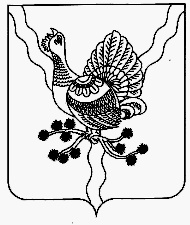 СОВЕТ МУНИЦИПАЛЬНОГО РАЙОНА «СОСНОГОРСК»«СОСНОГОРСК» МУНИЦИПАЛЬНÖЙ РАЙОНСА СÖВЕТ___________________________________________________________________________РЕШЕНИЕКЫВКÖРТÖД_____________ 2020 г.                                                                     № ______О внесении изменений в Решение Совета муниципального района «Сосногорск» от 28.12.2011 № XVIII-141 «О порядке представления и рассмотрения Советом муниципального района «Сосногорск» отчета руководителя администрации муниципального района «Сосногорск» о результатах своей деятельности и деятельности администрации муниципального района «Сосногорск»Руководствуясь частью 11.1 статьи 35, частью 5.1 статьи 36 Федерального закона от 6 октября 2003 года № 131-ФЗ «Об общих принципах организации местного самоуправления в Российской Федерации», частью 3 статьи 30 Устава муниципального образования муниципального района «Сосногорск», Решением Совета муниципального района «Сосногорск» от 24 декабря 2018 года № XХXII-255 «Об избрании Главы муниципального района «Сосногорск» - руководителя администрации»Совет муниципального района «Сосногорск» решил:Пункт 4 приложения к решению Совета муниципального района «Сосногорск» от 28.12.2011 № XVIII-141 «О порядке представления и рассмотрения Советом муниципального района «Сосногорск» отчета руководителя администрации муниципального района «Сосногорск» о результатах своей деятельности и деятельности администрации муниципального района «Сосногорск» изложить в следующей редакции:«4. Содержание Отчета в части деятельности администрации района4.1. Отчет должен состоять из двух частей:4.1.1. Устная часть представляется в форме устного доклада руководителя администрации, который включает в себя:а) освещение основных задач, стоявших перед администрацией в отчетном году, вытекающих из перечня вопросов местного значения, отнесенных к компетенции администрации, исполнение отдельных государственных полномочий, переданных муниципальному образованию в установленном порядке, а также анализ деятельности по решению этих задач;б) подведение итогов работы руководителя администрации и администрации  района; представление информации по показателям с негативной тенденцией развития, указание нерешенных проблем по направлениям, причины их возникновения и обоснованность переноса срока мероприятий, запланированных к исполнению в отчетном периоде, а также представление комплекса мер, необходимых для решения указанных проблем в текущем периоде.4.1.2. Текстовая часть представляется в форме доклада руководителя администрации в соответствии со структурой типовой формы доклада глав местных администраций городских округов и муниципальных районов о достигнутых значениях показателей для оценки эффективности деятельности органов местного самоуправления городских округов и муниципальных районов за отчетный год и их планируемых значениях на 3-летний период, утвержденной постановлением Правительства Российской Федерации от 17.12.2012 N 1317 «О мерах по реализации Указа Президента Российской Федерации от 28.04.2008 N 607 «Об оценке эффективности деятельности органов местного самоуправления городских округов и муниципальных районов», и подпунктом «и» пункта 2 Указа Президента Российской Федерации от 07.05.2012 N 601 «Об основных направлениях совершенствования системы государственного управления.».2. В пункте 5 приложения к решению Совета муниципального района «Сосногорск» от 28.12.2011 № XVIII-141 «О порядке представления и рассмотрения Советом муниципального района «Сосногорск» отчета руководителя администрации муниципального района «Сосногорск» о результатах своей деятельности и деятельности администрации муниципального района «Сосногорск»:1) абзац 5 изложить в следующей редакции:«По итогам рассмотрения Отчета Советом района принимается одно из следующих решений:- признать Отчет о деятельности удовлетворительной;- признать Отчет о деятельности неудовлетворительной.».2) абзац 6 признать утратившим силу.3. Настоящее решение вступает в силу со дня его официального опубликования.Глава муниципального района «Сосногорск» -руководитель администрации                                                      С.В. ДегтяренкоПредседатель Совета района                                                            А.А. Терентьев